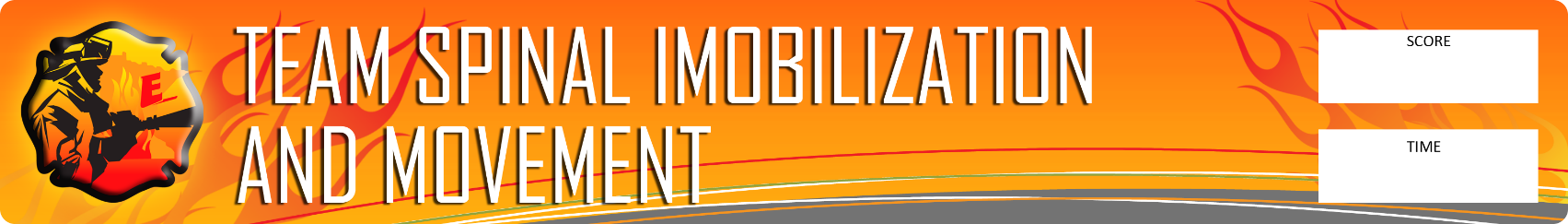 Scenario: Given a seated patient in an automobile, perform an initial patient evaluation, determine that the patient has possible neck and back injuries, immobilize the neck and body, and remove the patient from the vehicle using a long backboard.Rules:Four Explorers from each post will participate. The skill sheet criteria must be followed. No running allowed.Action: Assess, immobilize, and remove patient according to the attached criteria.Equipment: Stop Watch, patient, long backboard, various cervical collars, head block and straps, vehicleEvaluator 1) _______________________________________________________________________________ Evaluator 2) _______________________________________________________________________________Evaluator Notes: __________________________________________________________________________________________________________________________________________________________________________________________________________________________________________________________________________________________________________________________________________________________________________________________________________________________________________________________________________________________________________________________________________________________________________________________________________________________________________________________________________________________________________________________________________________________________________________________________POST NAMEEVALUATE EACH TEAM ON:EVALUATE EACH TEAM ON:Possible
PointsActualPoints1Scene safety12Takes or verbalizes body substance isolation precautions13Assess patient condition  (victim is responsive –  complaining of neck and back pain)14Timely direction of a member to manually maintain head in neutral in-line position15Assesses motor, sensory and distal circulation in extremities16Applies appropriate size cervical collar17Reassesses motor, sensory and distal circulation in extremities18Positions the immobilization device appropriately19Directs movement of patient onto device without compromising integrity of the spine110Immobilizes the patients torso to the device (done in order)111Secures the patients legs to the device (done in order)112Immobilizes patient’s head to the device (done in order)113Upon completion of immobilization, head is in the neutral position114Reassesses motor, sensory and distal circulation in extremities115Secures the patients arms116Applies padding to voids between the torso and board as necessary1CRITICAL CRITERIA – 2 Points EachCRITICAL CRITERIA – 2 Points EachCRITICAL CRITERIA – 2 Points EachCRITICAL CRITERIA – 2 Points Each1Did not release manual immobilization before it was maintained mechanically22Assessed motor, sensory and distal circulation prior to C-collar being applied23Patient was not manipulated or moved excessively during entire evolution24Head immobilization does not allow for excessive movement25Torso fixation does not inhibit chest rise, preventing respiratory compromise26Did not immobilize head before securing torso27Completed evolution within 10 minute time limit2TOTAL SCORE30